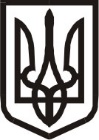 Виконавчий комітет Нетішинської міської радиХмельницької областіР І Ш Е Н Н Я23.11.2023					Нетішин				  № 434/2023Про квартирний облікВідповідно до підпункту 2 пункту «а» статті 30, пункту 3 частини 4                  статті 42 Закону України «Про місцеве самоврядування в Україні», статті 15 Житлового кодексу України, Правил обліку громадян, які потребують поліпшення житлових умов, і надання їм житлових приміщень в Українській РСР, затверджених постановою Ради Міністрів Української РСР і Української республіканської ради професійних спілок від 11 грудня 1984 року № 470, з метою розгляду листа ВП ХАЕС ДП НАЕК «Енергоатом», зареєстрованого у виконавчому комітеті Нетішинської міської ради 28 вересня 2023 року за                           № 32/3767-01-13/2023, враховуючи рекомендації громадської комісії з житлових питань при виконавчому комітеті міської ради від 27 жовтня 2023 року, виконавчий комітет Нетішинської міської радиВИРІШИВ:1. Затвердити спільні рішення адміністрації та профспілкового комітету               ВП ХАЕС з питань квартирного обліку від 06 вересня 2023 року № 591 та                   від 13 вересня 2023 року № 604.2. Контроль за виконанням цього рішення покласти на заступника міського голови Оксану Латишеву.Міський голова                                                               	Олександр СУПРУНЮК